中国科学技术大学优秀博士生出国留学支持计划申请表附件一：附件二：申请人基本情况姓名性别性别民族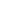 申请人基本情况政治面貌国籍国籍健康状况申请人基本情况所在院系学号申请人基本情况专业名称毕业时间申请人基本情况身份证号码护照号码申请人基本情况籍贯联系方式手机号码申请人基本情况籍贯联系方式E-mail申请人基本情况导师姓名联系方式手机号码申请人基本情况导师姓名联系方式E-mail申请人基本情况紧急联络人姓名联系方式手机号码申请人基本情况紧急联络人姓名联系方式其它申请人基本情况语言能力托福：    分  雅思：    分  GRE：    分  其他：         分 托福：    分  雅思：    分  GRE：    分  其他：         分 托福：    分  雅思：    分  GRE：    分  其他：         分 托福：    分  雅思：    分  GRE：    分  其他：         分 托福：    分  雅思：    分  GRE：    分  其他：         分 托福：    分  雅思：    分  GRE：    分  其他：         分 托福：    分  雅思：    分  GRE：    分  其他：         分 托福：    分  雅思：    分  GRE：    分  其他：         分 教育与工作经历一、教育经历（从本科阶段的教育经历开始填写）：示例：起止时间\学校名称\主修专业\学历二、境外学习经历（若有，请填写从本科阶段开始在境外高校、实验室或者研究院所参加的为期一个月或以上的非学历教育学习经历）：示例：起止时间\单位名称\学习专业\经费来源\使用语言三、获奖情况（从最重要的奖励开始填写）：示例：奖项名称\获奖时间\奖励等级\授奖部门\个人排名一、教育经历（从本科阶段的教育经历开始填写）：示例：起止时间\学校名称\主修专业\学历二、境外学习经历（若有，请填写从本科阶段开始在境外高校、实验室或者研究院所参加的为期一个月或以上的非学历教育学习经历）：示例：起止时间\单位名称\学习专业\经费来源\使用语言三、获奖情况（从最重要的奖励开始填写）：示例：奖项名称\获奖时间\奖励等级\授奖部门\个人排名一、教育经历（从本科阶段的教育经历开始填写）：示例：起止时间\学校名称\主修专业\学历二、境外学习经历（若有，请填写从本科阶段开始在境外高校、实验室或者研究院所参加的为期一个月或以上的非学历教育学习经历）：示例：起止时间\单位名称\学习专业\经费来源\使用语言三、获奖情况（从最重要的奖励开始填写）：示例：奖项名称\获奖时间\奖励等级\授奖部门\个人排名一、教育经历（从本科阶段的教育经历开始填写）：示例：起止时间\学校名称\主修专业\学历二、境外学习经历（若有，请填写从本科阶段开始在境外高校、实验室或者研究院所参加的为期一个月或以上的非学历教育学习经历）：示例：起止时间\单位名称\学习专业\经费来源\使用语言三、获奖情况（从最重要的奖励开始填写）：示例：奖项名称\获奖时间\奖励等级\授奖部门\个人排名一、教育经历（从本科阶段的教育经历开始填写）：示例：起止时间\学校名称\主修专业\学历二、境外学习经历（若有，请填写从本科阶段开始在境外高校、实验室或者研究院所参加的为期一个月或以上的非学历教育学习经历）：示例：起止时间\单位名称\学习专业\经费来源\使用语言三、获奖情况（从最重要的奖励开始填写）：示例：奖项名称\获奖时间\奖励等级\授奖部门\个人排名一、教育经历（从本科阶段的教育经历开始填写）：示例：起止时间\学校名称\主修专业\学历二、境外学习经历（若有，请填写从本科阶段开始在境外高校、实验室或者研究院所参加的为期一个月或以上的非学历教育学习经历）：示例：起止时间\单位名称\学习专业\经费来源\使用语言三、获奖情况（从最重要的奖励开始填写）：示例：奖项名称\获奖时间\奖励等级\授奖部门\个人排名一、教育经历（从本科阶段的教育经历开始填写）：示例：起止时间\学校名称\主修专业\学历二、境外学习经历（若有，请填写从本科阶段开始在境外高校、实验室或者研究院所参加的为期一个月或以上的非学历教育学习经历）：示例：起止时间\单位名称\学习专业\经费来源\使用语言三、获奖情况（从最重要的奖励开始填写）：示例：奖项名称\获奖时间\奖励等级\授奖部门\个人排名一、教育经历（从本科阶段的教育经历开始填写）：示例：起止时间\学校名称\主修专业\学历二、境外学习经历（若有，请填写从本科阶段开始在境外高校、实验室或者研究院所参加的为期一个月或以上的非学历教育学习经历）：示例：起止时间\单位名称\学习专业\经费来源\使用语言三、获奖情况（从最重要的奖励开始填写）：示例：奖项名称\获奖时间\奖励等级\授奖部门\个人排名一、教育经历（从本科阶段的教育经历开始填写）：示例：起止时间\学校名称\主修专业\学历二、境外学习经历（若有，请填写从本科阶段开始在境外高校、实验室或者研究院所参加的为期一个月或以上的非学历教育学习经历）：示例：起止时间\单位名称\学习专业\经费来源\使用语言三、获奖情况（从最重要的奖励开始填写）：示例：奖项名称\获奖时间\奖励等级\授奖部门\个人排名申请信息申请学校名称排名名次申请信息申请专业名称排名名次申请信息排名机构QS:□   THE:□   ARWU:□   USNEWS: □  QS:□   THE:□   ARWU:□   USNEWS: □  QS:□   THE:□   ARWU:□   USNEWS: □  QS:□   THE:□   ARWU:□   USNEWS: □  QS:□   THE:□   ARWU:□   USNEWS: □  QS:□   THE:□   ARWU:□   USNEWS: □  排名年份2019申请信息对方导师姓名职  务职  务职  称申请信息导师研究方向联系电话申请信息导师研究方向E-mail申请信息对方配套资助对方配套资助对方配套资助无:□   有:□   金额:          。无:□   有:□   金额:          。无:□   有:□   金额:          。无:□   有:□   金额:          。无:□   有:□   金额:          。无:□   有:□   金额:          。申请信息预计出国交流时间预计出国交流时间预计出国交流时间20  年  月 — 20  年  月20  年  月 — 20  年  月20  年  月 — 20  年  月20  年  月 — 20  年  月20  年  月 — 20  年  月20  年  月 — 20  年  月申请信息本人承诺：上述表格中所填内容全部属实，本人为其真实性负全部责任。申请人签字：                                            日期：本人承诺：上述表格中所填内容全部属实，本人为其真实性负全部责任。申请人签字：                                            日期：本人承诺：上述表格中所填内容全部属实，本人为其真实性负全部责任。申请人签字：                                            日期：本人承诺：上述表格中所填内容全部属实，本人为其真实性负全部责任。申请人签字：                                            日期：本人承诺：上述表格中所填内容全部属实，本人为其真实性负全部责任。申请人签字：                                            日期：本人承诺：上述表格中所填内容全部属实，本人为其真实性负全部责任。申请人签字：                                            日期：本人承诺：上述表格中所填内容全部属实，本人为其真实性负全部责任。申请人签字：                                            日期：本人承诺：上述表格中所填内容全部属实，本人为其真实性负全部责任。申请人签字：                                            日期：本人承诺：上述表格中所填内容全部属实，本人为其真实性负全部责任。申请人签字：                                            日期：导师意见本次出国交流与导师的科研安排的匹配程度本次出国交流与导师的科研安排的匹配程度本次出国交流与导师的科研安排的匹配程度本次出国交流与导师的科研安排的匹配程度A.不符合  B.比较符合  C.很符合  D.非常符合A.不符合  B.比较符合  C.很符合  D.非常符合A.不符合  B.比较符合  C.很符合  D.非常符合A.不符合  B.比较符合  C.很符合  D.非常符合A.不符合  B.比较符合  C.很符合  D.非常符合导师意见导师是否愿意给予研究生出国的配套资助导师是否愿意给予研究生出国的配套资助导师是否愿意给予研究生出国的配套资助导师是否愿意给予研究生出国的配套资助A．是            B.否      A．是            B.否      A．是            B.否      A．是            B.否      A．是            B.否      导师意见若是，请选择倾向配套资助的比例若是，请选择倾向配套资助的比例若是，请选择倾向配套资助的比例若是，请选择倾向配套资助的比例A.10%   B.20%   C.30%   D.40%   E.50%   F.其他_____A.10%   B.20%   C.30%   D.40%   E.50%   F.其他_____A.10%   B.20%   C.30%   D.40%   E.50%   F.其他_____A.10%   B.20%   C.30%   D.40%   E.50%   F.其他_____A.10%   B.20%   C.30%   D.40%   E.50%   F.其他_____导师意见导师推荐意见：                                                 导师签字：                                    日期：导师推荐意见：                                                 导师签字：                                    日期：导师推荐意见：                                                 导师签字：                                    日期：导师推荐意见：                                                 导师签字：                                    日期：导师推荐意见：                                                 导师签字：                                    日期：导师推荐意见：                                                 导师签字：                                    日期：导师推荐意见：                                                 导师签字：                                    日期：导师推荐意见：                                                 导师签字：                                    日期：导师推荐意见：                                                 导师签字：                                    日期：学院意见院系审核意见：负责人签字（公章）：                           日期：院系审核意见：负责人签字（公章）：                           日期：院系审核意见：负责人签字（公章）：                           日期：院系审核意见：负责人签字（公章）：                           日期：院系审核意见：负责人签字（公章）：                           日期：院系审核意见：负责人签字（公章）：                           日期：院系审核意见：负责人签字（公章）：                           日期：院系审核意见：负责人签字（公章）：                           日期：院系审核意见：负责人签字（公章）：                           日期：研究生院意见研究生院审核意见：研究生院（公章）：                             日期：研究生院审核意见：研究生院（公章）：                             日期：研究生院审核意见：研究生院（公章）：                             日期：研究生院审核意见：研究生院（公章）：                             日期：研究生院审核意见：研究生院（公章）：                             日期：研究生院审核意见：研究生院（公章）：                             日期：研究生院审核意见：研究生院（公章）：                             日期：研究生院审核意见：研究生院（公章）：                             日期：研究生院审核意见：研究生院（公章）：                             日期：主要学术成果：在读期间，所发表的论文、申请的专利、承担或参加的科研项目。著作/论文（填写时从最重要的著作/论文开始；“收录情况”是指是否被国际知名文献检索系统所收录，如SCI、EI、ISTP等。如被收录，请填写检索系统名称的英文缩写；如未被收录，则填“无”）：示例：1、论文题目\发表时间\刊物名称\刊次\收录情况\作者排名专利（从最重要的专利开始填写）：示例：1、专利名称\批准时间\专利号\批准号\个人排名承担或参与的科研项目（从最重要的科研项目开始填写）：示例：1、项目名称\起止时间\项目编号\批准立项部门\承担职责\个人排名研修计划（可附页）：需用中文填写（专用名称除外），字数控制在1000-3000字之间，主要内容应包含以下几点（1）拟留学专业(研究课题)在国内外研究情况及水平；（2）拟选择的留学国别、留学单位及选择原因(应简单评述对方国家及留学单位在申请人所从事学科、专业领域的水平、优势，申请人及所在单位与对方有无合作基础及业务联系； （3）达到本次出国学习预期目标的可行性，结合本人目前从事的工作及掌握的专业技术知识说明；（4）出国学习的预期目标、目的、计划、实施方法及所需时间；（5）学成回国后的工作/学习计划。